Big Enough to Be Interesting. . .Small Enough to BelongCooper County	Search being conducted by Dr. Craig Eaton, MARE Search Consultant	Otterville R-VI is seeking candidates for the position of Superintendent of the school district located at 101 W. Georgetown Street, Otterville, MO  65348                           Website: http:/ottervillervi.k12.mo.us          BOARD OF EDUCATION TIMELINE:SALARY/BENEFITS INFORMATIONSalary commensurate with qualifications and experience.  Salary Range: $80,000-$90,000.Administrative experience is required.  Missouri Superintendent’s Certificate or eligibility thereof required.Paid health insurance benefits per limits of health insurance policy in effect plus other benefits.Two-year initial contract will be offered.   Living in the immediate area is desired.APPLICATION PROCEDURE: Go to www.moare.com and download all application material for Otterville R-VI.   Applicants are advised to forward all application materials to:  (Please DO NOT email materials.)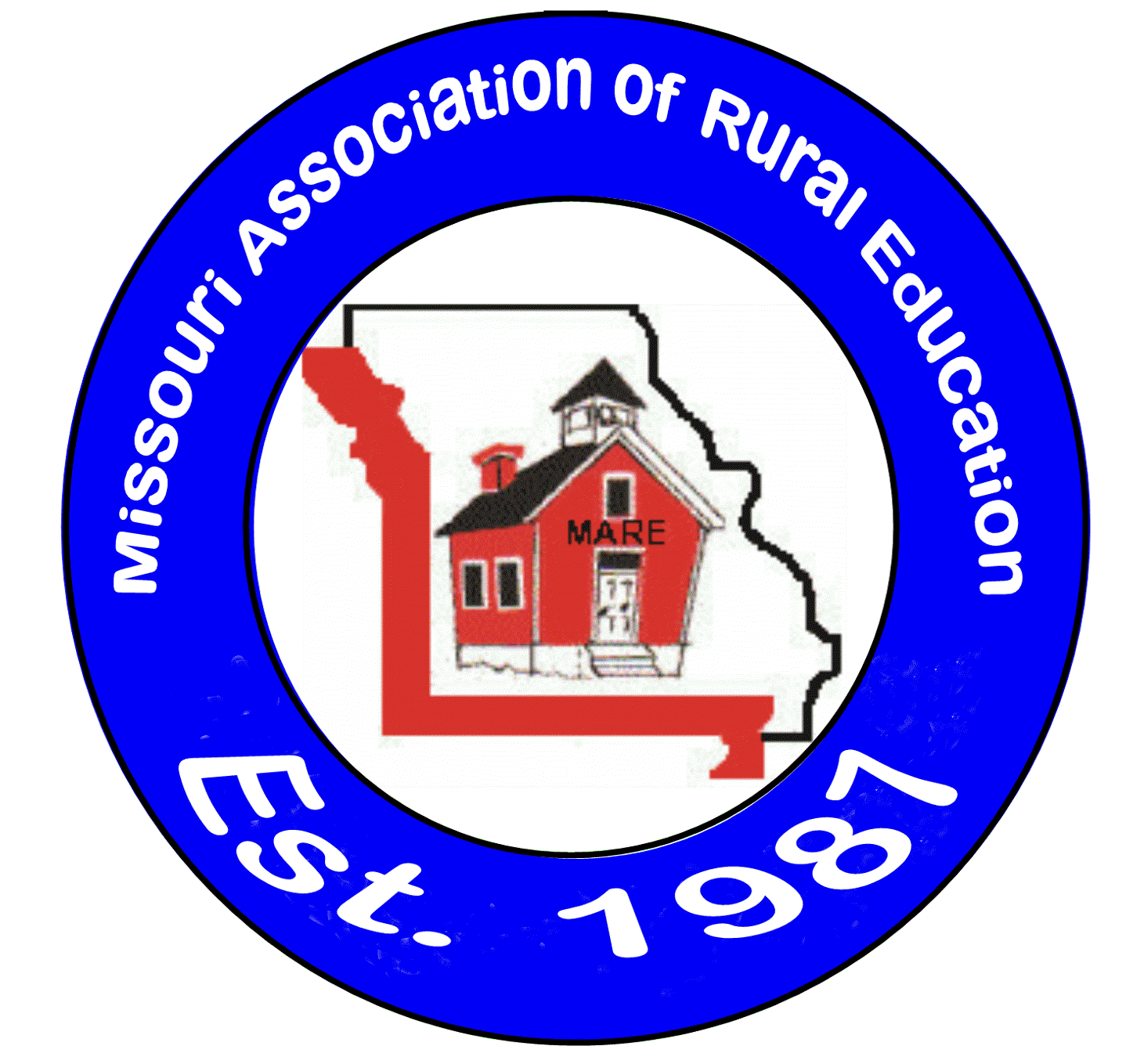 Applicants are asked to not make direct contact with the board of education members.  Initial applications will be kept confidential; however, all applications, letters of reference, resumes, transcripts, credentials, etc., for the purpose of this application process will, upon receipt, become the sole property of the Otterville R-VI Board of Education, and shall remain their property indefinitely.APPLICATION GUIDELINESCompleted application form and current resume with three letters of reference.Cover letter directed to the Otterville R-VI Board Of Education.  (Include reasons for interest in the position and a description of significant accomplishments over the past five years.)Evidence of Missouri Superintendent Certificate (copy of certificate). *Current transcript(s).Current placement papers or credentials.Any other supporting documents that would enhance the application file.Selected finalist will provide a copy of their most recent background check in conjunction with contract signing.STATEMENT OF NON-DISCRIMINATION Applicants for admission and employment, students and employees of the Otterville R-VI School District are hereby notified that this institution does not discriminate on the basis of race, color, creed, religion, national origin, sex, age or handicap in admission or access to, or treatment of employment in its programs and activities.  Any person implementing Title IX or Section 504 is directed to contact Mrs. Kim Oelrichs, Otterville R-VI School District, 101 W. Georgetown St., Otterville, Missouri  65348.    Phone Number:  (660) 366-4391 or email: koelrichs@ottervillervi.k12.mo.usCounty-District Code:  027-058County-District Code:  027-058SchoolsCertified
StaffCertified
StaffTotal StudentsTotal Students“To prepare individual students for responsible citizenship in our ever-changing global society by promoting full academic, personal, physical, and career development…”“To prepare individual students for responsible citizenship in our ever-changing global society by promoting full academic, personal, physical, and career development…”“To prepare individual students for responsible citizenship in our ever-changing global society by promoting full academic, personal, physical, and career development…”“To prepare individual students for responsible citizenship in our ever-changing global society by promoting full academic, personal, physical, and career development…”“To prepare individual students for responsible citizenship in our ever-changing global society by promoting full academic, personal, physical, and career development…”Elementary K-06Elementary K-06112129191“To prepare individual students for responsible citizenship in our ever-changing global society by promoting full academic, personal, physical, and career development…”“To prepare individual students for responsible citizenship in our ever-changing global society by promoting full academic, personal, physical, and career development…”“To prepare individual students for responsible citizenship in our ever-changing global society by promoting full academic, personal, physical, and career development…”“To prepare individual students for responsible citizenship in our ever-changing global society by promoting full academic, personal, physical, and career development…”“To prepare individual students for responsible citizenship in our ever-changing global society by promoting full academic, personal, physical, and career development…”High School 07-12High School 07-1211414139139“To prepare individual students for responsible citizenship in our ever-changing global society by promoting full academic, personal, physical, and career development…”“To prepare individual students for responsible citizenship in our ever-changing global society by promoting full academic, personal, physical, and career development…”“To prepare individual students for responsible citizenship in our ever-changing global society by promoting full academic, personal, physical, and career development…”“To prepare individual students for responsible citizenship in our ever-changing global society by promoting full academic, personal, physical, and career development…”“To prepare individual students for responsible citizenship in our ever-changing global society by promoting full academic, personal, physical, and career development…”Pre-SchoolPre-School1111616“To prepare individual students for responsible citizenship in our ever-changing global society by promoting full academic, personal, physical, and career development…”“To prepare individual students for responsible citizenship in our ever-changing global society by promoting full academic, personal, physical, and career development…”“To prepare individual students for responsible citizenship in our ever-changing global society by promoting full academic, personal, physical, and career development…”“To prepare individual students for responsible citizenship in our ever-changing global society by promoting full academic, personal, physical, and career development…”“To prepare individual students for responsible citizenship in our ever-changing global society by promoting full academic, personal, physical, and career development…”TotalTotal22727246246“To prepare individual students for responsible citizenship in our ever-changing global society by promoting full academic, personal, physical, and career development…”“To prepare individual students for responsible citizenship in our ever-changing global society by promoting full academic, personal, physical, and career development…”“To prepare individual students for responsible citizenship in our ever-changing global society by promoting full academic, personal, physical, and career development…”“To prepare individual students for responsible citizenship in our ever-changing global society by promoting full academic, personal, physical, and career development…”“To prepare individual students for responsible citizenship in our ever-changing global society by promoting full academic, personal, physical, and career development…”Annual Operating Budget: $2,716,143Tax Levy:  $3.5260  (DS) .6700Annual Operating Budget: $2,716,143Tax Levy:  $3.5260  (DS) .6700Assessed Valuation:  $15,705,733Assessed Valuation:  $15,705,733Administrators – 2Lead Teacher-1Process Coordinator-1Support Staff -19Administrators – 2Lead Teacher-1Process Coordinator-1Support Staff -19MSIP:   AccreditedMSIP:   AccreditedMSIP:   AccreditedDistrict OperatedTransportationDistrict OperatedTransportationDistrict Operated Food ServiceDual Credit: ITV MITE NetworkA+NHSReserve Balances at 50.69%Reserve Balances at 50.69%2017-18 MSIP 5 APR Score  90.70%2017-18 MSIP 5 APR Score  90.70%Parents as TeachersParents as TeachersFBLAFFAFBLAFFAState Fair Career and Technology CenterState Fair Career and Technology CenterMark Blankenship – President(2019)Heather Lynn – Vice President(2019)David Morrison, Member(2021)Rosemary Brand - Member(2020)Wilma Watring – Member(2021)Sarah Johnson - Member(2020)Gary Stone - Member(2020)Traci C. Schoen – Board Sec./ Cheryl Page – TreasurerAPPLICATIONS MUST BE RECEIVED BYMarch 1, 2019SCREENING TO BEGIN ONWeek of March 4th, 2019INTERVIEWS TENTATIVE DATEWeek of March 18th, 2019ANTICIPATED HIRE DATENot later than March 29, 2019CONTRACT BEGINSJuly 1, 2019Otterville R-VI Superintendent Search Other Contact Information:Attn:  Dr. Craig Eaton, Search ConsultantPhone #:  (660) 492-081122232 County Road 6Fax #:    (660) 747-8160Warsaw, Missouri  65355Email: craigdeaton87@gmail.com